Для обучающихся:очной формы обучения 2022 года набора  заочной формы обучения 2022 года набора  на 2022/2023 учебный годОмск 2022Программа практики составлена в соответствии с:- Федеральным законом Российской Федерации от 29.12.2012 № 273-ФЗ «Об образова-нии в Российской Федерации»;- Федеральным государственным образовательным стандартом высшего образования - магистратуры по направлению подготовки 44.03.03 Специальное (логопедическое) образова-ние, утвержден Приказом Минобрнауки России от   22.02.2018№ 123  «Об утверждении феде-рального государственного образовательного стандарта высшего образования - бакалавриат по направлению подготовки 44.03.03 Специальное (логопедическое) образование,,- Порядком организации и осуществления образовательной деятельности по образова-тельным программам высшего образования - программам бакалавриата, программам специа-литета, программам магистратуры, утвержденным приказом Минобрнауки России от 05.04.2017 № 301 (зарегистрирован Минюстом России 14.07.2017, регистрационный № 47415, (далее - Порядок организации и осуществления образовательной деятельности по образова-тельным программам высшего образования).Рабочая программа практики составлена в соответствии с локальными нормативными актами ЧУ ОО ВО «Омская гуманитарная академия» (далее – Академия; ОмГА):- «Положением о порядке организации и осуществления образовательной деятельности по образовательным программам высшего образования - программам бакалавриата, програм-мам магистратуры», одобренным на заседании Ученого совета от 28.08.2017 (протокол засе-дания № 1), Студенческого совета ОмГА от 28.08.2017 (протокол заседания № 1), утвержден-ным приказом ректора от 28.08.2017 №37;- «Положением о порядке разработки и утверждения образовательных программ», одобренным на заседании Ученого совета от 31.08.2017 (протокол заседания № 1), Студенче-ского совета ОмГА от 28.08.2017 (протокол заседания № 1), утвержденным приказом ректора от 28.08.2017 №37;- «Положением о практике обучающихся, осваивающих основные профессиональные образовательные программы высшего образования – программы бакалавриата, программы магистратуры», одобренным на заседании Ученого совета от 29.01.2018 (протокол заседания № 7), Студенческого совета ОмГА от 26.01.2018 (протокол заседания № 7), утвержденным приказом ректора от 29.01.2018 №2а;- «Положением об обучении по индивидуальному учебному плану, в том числе, ус-коренном обучении, студентов, осваивающих основные профессиональные образовательные программы высшего образования - программы бакалавриата, магистратуры», одобренным на заседании Ученого совета от 28.08. 2017 (протокол заседания № 1), Студенческого совета Ом-ГА от 28.08.2017 (протокол заседания № 1), утвержденным приказом рек-тора от 28.08.2017 №37;«Положением о порядке разработки и утверждения адаптированных образовательных программ высшего образования – программ бакалавриата, программам бакалавриата для лиц с ограниченными возможностями здоровья и инвалидов», одобренным на заседании Ученого совета от 28.08. 2017 (протокол заседания № 1), Студенческого совета ОмГА от 28.08.2017 (протокол заседания № 1), утвержденным приказом ректора от 28.08.2017 №37;- учебным планом по основной профессиональной образовательной программе магист-ратуры по направлению подготовки 44.03.03 Специальное (логопедическое) образованиена-правленность (профиль) программы: Логопедия (начальное образование детей с нарушениями речи); форма обучения – очная на 2022/2023 учебный год,утвержденным приказом ректора от 28.03.2022 № 28;- учебным планом по основной профессиональной образовательной программе магист-ратуры по направлению подготовки 44.03.03 Специальное (логопедическое) образование на-правленность (профиль) программы: Логопедия (начальное образование детей с нарушениями речи); форма обучения – заочная на 2022/2023 учебный год,утвержденным приказом ректора от 28.03.2022 № 28;Возможность внесения изменений и дополнений в разработанную Академией образо-вательную программу в части рабочей программы «Учебная (ознакомительная) практика»в течение 2022/2023 учебного года:При реализации образовательной организацией основной профессиональной образова-тельной программы - бакалавриат по направлению подготовки профессиональной образова-тельной программе магистратуры по направлению подготовки 44.03.03 Специальное (логопе-дическое) образование направленность (профиль) программы: Логопедия (начальное образо-вание детей с нарушениями речи); очная и заочная формы обучения в соответствии с требова-ниями законодательства Российской Федерации в сфере образования, Уставом Академии, ло-кальными нормативными актами образовательной организации при согласовании со всеми участниками образовательного процесса образовательная организация имеет право внести изменения и дополнения в разработанную ранее рабочую программу в течение 2022/2023 учебного года.1.	Указание вида практики, способа и формы ее проведенияВид практики: Учебная практикаТип практики:Ознакомительная практикаФорма проведения практики: дискретно: по периодам проведения практик: дискретная (рассредоточенная) – путем чередования в календарном учебном графике перио-дов учебного времени для проведения практик с периодами учебного времени для проведения теоретических занятий.2.	Перечень планируемых результатов обучения при прохождении практики, со-отнесенных с планируемыми результатами освоения образовательной программыПроцесс обучения при прохождении учебной (ознакомительной) практики направ-лен на формирование у обучающегося компетенций и запланированных результатов обучения, соотнесенных с индикаторами достижения компетенций:  Приложение к ОПОП бакалавриатпо направлению подготовки 44.03.03 Специальное (логопедическое) образование, Направленность (профиль) программы «Логопедия (начальное образование детей с нарушениями речи)», утв. приказом ректора ОмГА от 28.03.2022 № 28Приложение к ОПОП бакалавриатпо направлению подготовки 44.03.03 Специальное (логопедическое) образование, Направленность (профиль) программы «Логопедия (начальное образование детей с нарушениями речи)», утв. приказом ректора ОмГА от 28.03.2022 № 28Приложение к ОПОП бакалавриатпо направлению подготовки 44.03.03 Специальное (логопедическое) образование, Направленность (профиль) программы «Логопедия (начальное образование детей с нарушениями речи)», утв. приказом ректора ОмГА от 28.03.2022 № 28Частное учреждение образовательная организация высшего образования«Омская гуманитарная академия»Частное учреждение образовательная организация высшего образования«Омская гуманитарная академия»Частное учреждение образовательная организация высшего образования«Омская гуманитарная академия»Частное учреждение образовательная организация высшего образования«Омская гуманитарная академия»Кафедра "Педагогики, психологии и социальной работы"Кафедра "Педагогики, психологии и социальной работы"Кафедра "Педагогики, психологии и социальной работы"Кафедра "Педагогики, психологии и социальной работы"УТВЕРЖДАЮРектор, д.фил.н., профессор______________А.Э. Еремеев28.03.2022 г.РАБОЧАЯ ПРОГРАММА ДИСЦИПЛИНЫРАБОЧАЯ ПРОГРАММА ДИСЦИПЛИНЫРАБОЧАЯ ПРОГРАММА ДИСЦИПЛИНЫРАБОЧАЯ ПРОГРАММА ДИСЦИПЛИНЫ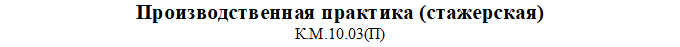 по программе бакалавриатапо программе бакалавриатапо программе бакалавриатапо программе бакалавриата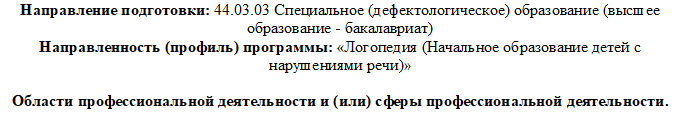 Типы задач профессиональной деятельности:Типы задач профессиональной деятельности:педагогический, методический, сопровожденияпедагогический, методический, сопровожденияпедагогический, методический, сопровожденияпедагогический, методический, сопровождения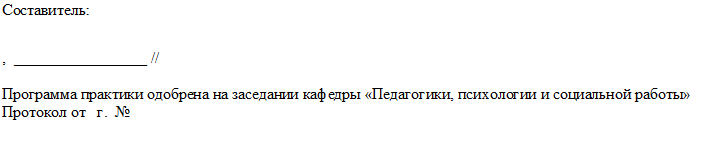 Зав. кафедрой, доцент, д.п.н. _________________ /Лопанова Е.В./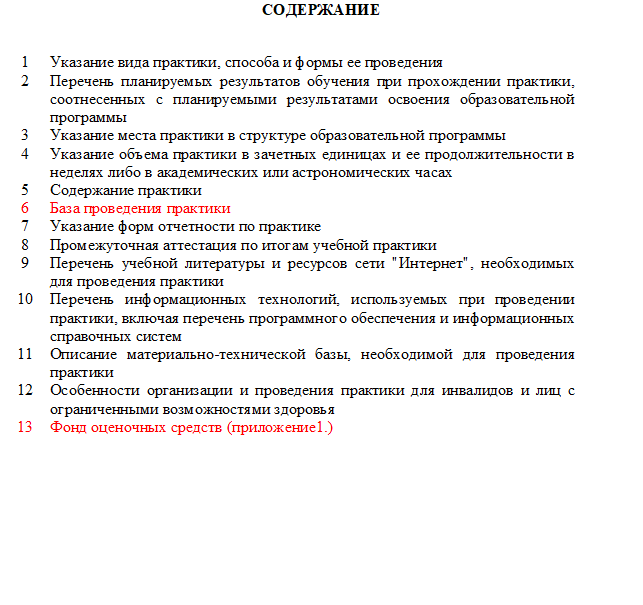 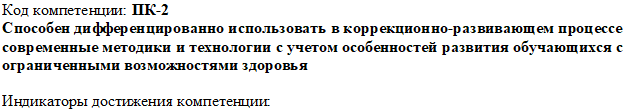 ПК-2.1 знать особенности психофизического и возрастного развития, особые образовательные потребности разных групп обучающихся с нарушением речиПК-2.2 знать теорию и практику реализации дифференцированного подхода в образовании обучающихся с нарушением речиПК-2.3 знать требования к содержанию и организации коррекционно-развивающего процесса, ориентированного на обучающихся с нарушением речи;современные методики и технологии, используемые в коррекционно-развивающем процессеПК-2.4 уметь обеспечивать условия реализации дифференцированного подхода в коррекционно-развивающем процессе с участием обучающихся с нарушением речиПК-2.5 уметь отбирать и реализовывать содержание, современные методики и технологии, необходимые для осуществления коррекционно-развивающего процесса, с учетом особых образовательных потребностей обучающихся с нарушением речиПК-2.6 уметь применять разные формы и способы реализации дифференцированного подходаПК-2.7 владеть методами создания условий реализации дифференцированного подхода в коррекционно-развивающем процессе с участием обучающихся с нарушением речиПК-2.8 владеть  методами отбора и применения современных методик и технологий, необходимых для осуществления коррекционно-развивающего процесса, с учетом особенностей развития обучающихся с нарушением речи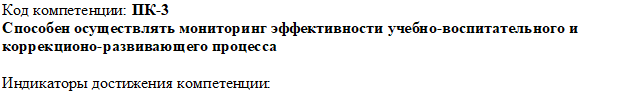 ПК-3.1 знать принципы,  методы, организацию  мониторинга  эффективности учебно- воспитательного, коррекционно-развивающего  процесса в разных  институциональных условияхПК-3.2 уметь применять  разные  методы мониторинга  эффективности  учебно-воспитательного,  коррекционо-развивающего процессаПК-3.3 уметь  оформлять  и  интерпретировать  результаты мониторинга  эффективности учебно-воспитательного,  коррекционо-развивающего процессаПК-3.4 уметь использовать выводы по результатам мониторинга  для  корректировки содержания  и организации  коррекционо-развивающего процессаПК-3.5 владеть методами проведения мониторинга  эффективности  учебно- воспитательного,  коррекционо-развивающего  процесса и интерпретации его результатов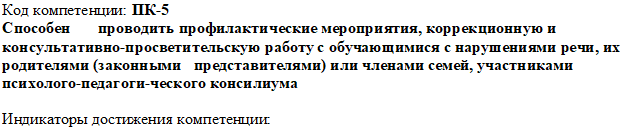 ПК-5.1 знать содержание, формы, методы и технологии коррекционной работы с обучающимися с нарушениями речи; основы профилактики нарушений речи у обучающихся, способы проведения профилактических мероприятийПК-5.2 знать способы, формы и методы консультативно-просветительской работы с участниками образовательных отношений (обучающимися с нарушениями речи, их родителями (законными представителями) или членами семей, участниками психолого- педагогического консилиума)ПК-5.3 уметь отбирать и применять содержание, формы, методы и технологии коррекционной работы с обучающимися с нарушениями речи с учетом особенностей их развитияПК-5.4 уметь  отбирать и применять способы, формы и методы консультативно- просветительской работы с участниками образовательных отношенийПК-5.5 владеть методами проведения коррекционной работы с обучающимися с нарушениями речиПК-5.6 владеть навыками проведения профилактических мероприятий с обучающимися с нарушениями речиПК-5.7 владеть навыками организации консультативно-просветительской работы с участниками образовательных отношений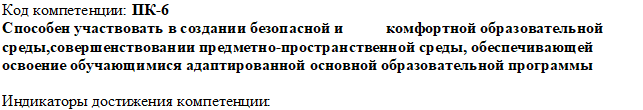 ПК-6.1 знать компоненты безопасной и комфортной образовательной  среды, их дидактический и  коррекционно-развивающий потенциалПК-6.2 знать принципы,  условия  и  требования  к организации  образовательной среды для школьников с умственной отсталостью, способы оценки ее комфортности и безопасностиПК-6.3 уметь участвовать  в  создании компонентов безопасной и комфортной образовательной  средыПК-6.4 уметь  проводить  мероприятия по  формированию  у  обучающихся  с умственной отсталостью навыков общения в среде сверстников, развитию навыков поведения в виртуальной средеПК-6.5 владеть методами создания элементов образовательной среды с учетом возможностей школьников с нарушением речи; способами оценки комфортности, доступности и безопасности образовательной среды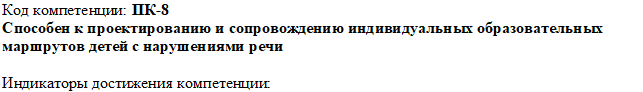 ПК-8.1 знать закономерности и условия, нормы и ограничения проектирования и реализации индивидуальных бразовательных маршрутов с учётом особенностей развития детей с нарушениями речиПК-8.1 знать закономерности и условия, нормы и ограничения проектирования и реализации индивидуальных бразовательных маршрутов с учётом особенностей развития детей с нарушениями речиПК-8.1 знать закономерности и условия, нормы и ограничения проектирования и реализации индивидуальных бразовательных маршрутов с учётом особенностей развития детей с нарушениями речиПК-8.1 знать закономерности и условия, нормы и ограничения проектирования и реализации индивидуальных бразовательных маршрутов с учётом особенностей развития детей с нарушениями речиПК-8.1 знать закономерности и условия, нормы и ограничения проектирования и реализации индивидуальных бразовательных маршрутов с учётом особенностей развития детей с нарушениями речиПК-8.1 знать закономерности и условия, нормы и ограничения проектирования и реализации индивидуальных бразовательных маршрутов с учётом особенностей развития детей с нарушениями речиПК-8.1 знать закономерности и условия, нормы и ограничения проектирования и реализации индивидуальных бразовательных маршрутов с учётом особенностей развития детей с нарушениями речиПК-8.2 знать технологии проектирования и реализации индивидуальных образовательных маршрутов детей с нарушениями речиПК-8.2 знать технологии проектирования и реализации индивидуальных образовательных маршрутов детей с нарушениями речиПК-8.2 знать технологии проектирования и реализации индивидуальных образовательных маршрутов детей с нарушениями речиПК-8.2 знать технологии проектирования и реализации индивидуальных образовательных маршрутов детей с нарушениями речиПК-8.2 знать технологии проектирования и реализации индивидуальных образовательных маршрутов детей с нарушениями речиПК-8.2 знать технологии проектирования и реализации индивидуальных образовательных маршрутов детей с нарушениями речиПК-8.2 знать технологии проектирования и реализации индивидуальных образовательных маршрутов детей с нарушениями речиПК-8.3 уметь проектировать и реализовывать индивидуальные образовательные маршруты детей с нарушениями речи; анализировать эффективность реализации индивидуальных образовательных маршрутов детей с нарушениями речи, при необходимости корректировать их содержаниеПК-8.3 уметь проектировать и реализовывать индивидуальные образовательные маршруты детей с нарушениями речи; анализировать эффективность реализации индивидуальных образовательных маршрутов детей с нарушениями речи, при необходимости корректировать их содержаниеПК-8.3 уметь проектировать и реализовывать индивидуальные образовательные маршруты детей с нарушениями речи; анализировать эффективность реализации индивидуальных образовательных маршрутов детей с нарушениями речи, при необходимости корректировать их содержаниеПК-8.3 уметь проектировать и реализовывать индивидуальные образовательные маршруты детей с нарушениями речи; анализировать эффективность реализации индивидуальных образовательных маршрутов детей с нарушениями речи, при необходимости корректировать их содержаниеПК-8.3 уметь проектировать и реализовывать индивидуальные образовательные маршруты детей с нарушениями речи; анализировать эффективность реализации индивидуальных образовательных маршрутов детей с нарушениями речи, при необходимости корректировать их содержаниеПК-8.3 уметь проектировать и реализовывать индивидуальные образовательные маршруты детей с нарушениями речи; анализировать эффективность реализации индивидуальных образовательных маршрутов детей с нарушениями речи, при необходимости корректировать их содержаниеПК-8.3 уметь проектировать и реализовывать индивидуальные образовательные маршруты детей с нарушениями речи; анализировать эффективность реализации индивидуальных образовательных маршрутов детей с нарушениями речи, при необходимости корректировать их содержаниеПК-8.4 уметь консультировать педагогов, родителей (законных представителей) и обучающихся по вопросам сопровождения индивидуальных образовательных маршрутов детей с нарушениями речиПК-8.4 уметь консультировать педагогов, родителей (законных представителей) и обучающихся по вопросам сопровождения индивидуальных образовательных маршрутов детей с нарушениями речиПК-8.4 уметь консультировать педагогов, родителей (законных представителей) и обучающихся по вопросам сопровождения индивидуальных образовательных маршрутов детей с нарушениями речиПК-8.4 уметь консультировать педагогов, родителей (законных представителей) и обучающихся по вопросам сопровождения индивидуальных образовательных маршрутов детей с нарушениями речиПК-8.4 уметь консультировать педагогов, родителей (законных представителей) и обучающихся по вопросам сопровождения индивидуальных образовательных маршрутов детей с нарушениями речиПК-8.4 уметь консультировать педагогов, родителей (законных представителей) и обучающихся по вопросам сопровождения индивидуальных образовательных маршрутов детей с нарушениями речиПК-8.4 уметь консультировать педагогов, родителей (законных представителей) и обучающихся по вопросам сопровождения индивидуальных образовательных маршрутов детей с нарушениями речиПК-8.5 владеть технологиями индивидуализации образования и педагогического сопровождения проектирования и реализации детьми с нарушениями речи индивидуальных образовательных маршрутов; технологиями проектирования и реализации индивидуальных образовательных маршрутов с учётом особенностей развития детей с нарушениями речиПК-8.5 владеть технологиями индивидуализации образования и педагогического сопровождения проектирования и реализации детьми с нарушениями речи индивидуальных образовательных маршрутов; технологиями проектирования и реализации индивидуальных образовательных маршрутов с учётом особенностей развития детей с нарушениями речиПК-8.5 владеть технологиями индивидуализации образования и педагогического сопровождения проектирования и реализации детьми с нарушениями речи индивидуальных образовательных маршрутов; технологиями проектирования и реализации индивидуальных образовательных маршрутов с учётом особенностей развития детей с нарушениями речиПК-8.5 владеть технологиями индивидуализации образования и педагогического сопровождения проектирования и реализации детьми с нарушениями речи индивидуальных образовательных маршрутов; технологиями проектирования и реализации индивидуальных образовательных маршрутов с учётом особенностей развития детей с нарушениями речиПК-8.5 владеть технологиями индивидуализации образования и педагогического сопровождения проектирования и реализации детьми с нарушениями речи индивидуальных образовательных маршрутов; технологиями проектирования и реализации индивидуальных образовательных маршрутов с учётом особенностей развития детей с нарушениями речиПК-8.5 владеть технологиями индивидуализации образования и педагогического сопровождения проектирования и реализации детьми с нарушениями речи индивидуальных образовательных маршрутов; технологиями проектирования и реализации индивидуальных образовательных маршрутов с учётом особенностей развития детей с нарушениями речиПК-8.5 владеть технологиями индивидуализации образования и педагогического сопровождения проектирования и реализации детьми с нарушениями речи индивидуальных образовательных маршрутов; технологиями проектирования и реализации индивидуальных образовательных маршрутов с учётом особенностей развития детей с нарушениями речиПК-8.6 владеть методами анализа эффективности реализации индивидуальных образовательных маршрутов детей с нарушениями речи; навыками консультирования педагогов, родителей (законных представителей) и обучающихся по вопросам сопровождения индивидуальных образовательных маршрутов детей с нарушениями речиПК-8.6 владеть методами анализа эффективности реализации индивидуальных образовательных маршрутов детей с нарушениями речи; навыками консультирования педагогов, родителей (законных представителей) и обучающихся по вопросам сопровождения индивидуальных образовательных маршрутов детей с нарушениями речиПК-8.6 владеть методами анализа эффективности реализации индивидуальных образовательных маршрутов детей с нарушениями речи; навыками консультирования педагогов, родителей (законных представителей) и обучающихся по вопросам сопровождения индивидуальных образовательных маршрутов детей с нарушениями речиПК-8.6 владеть методами анализа эффективности реализации индивидуальных образовательных маршрутов детей с нарушениями речи; навыками консультирования педагогов, родителей (законных представителей) и обучающихся по вопросам сопровождения индивидуальных образовательных маршрутов детей с нарушениями речиПК-8.6 владеть методами анализа эффективности реализации индивидуальных образовательных маршрутов детей с нарушениями речи; навыками консультирования педагогов, родителей (законных представителей) и обучающихся по вопросам сопровождения индивидуальных образовательных маршрутов детей с нарушениями речиПК-8.6 владеть методами анализа эффективности реализации индивидуальных образовательных маршрутов детей с нарушениями речи; навыками консультирования педагогов, родителей (законных представителей) и обучающихся по вопросам сопровождения индивидуальных образовательных маршрутов детей с нарушениями речиПК-8.6 владеть методами анализа эффективности реализации индивидуальных образовательных маршрутов детей с нарушениями речи; навыками консультирования педагогов, родителей (законных представителей) и обучающихся по вопросам сопровождения индивидуальных образовательных маршрутов детей с нарушениями речи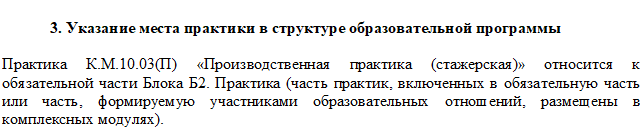 КодНаименованиеНаименованиеКоды формируемых компетенцийКоды формируемых компетенцийКоды формируемых компетенцийК.М.10.03(П)Производственная практика (стажерская)Производственная практика (стажерская)ПК-2, ПК-3, ПК-5, ПК-6, ПК- 8ПК-2, ПК-3, ПК-5, ПК-6, ПК- 8ПК-2, ПК-3, ПК-5, ПК-6, ПК- 8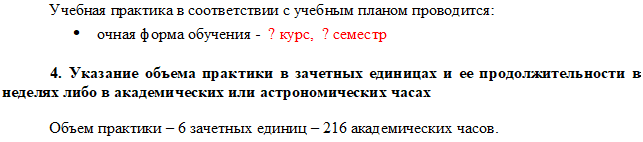 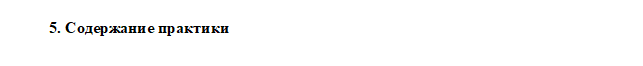 Наименование раздела практикиНаименование раздела практикиВид занятияВид занятияСеместрЧасовЧасов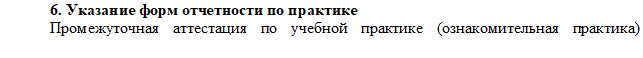 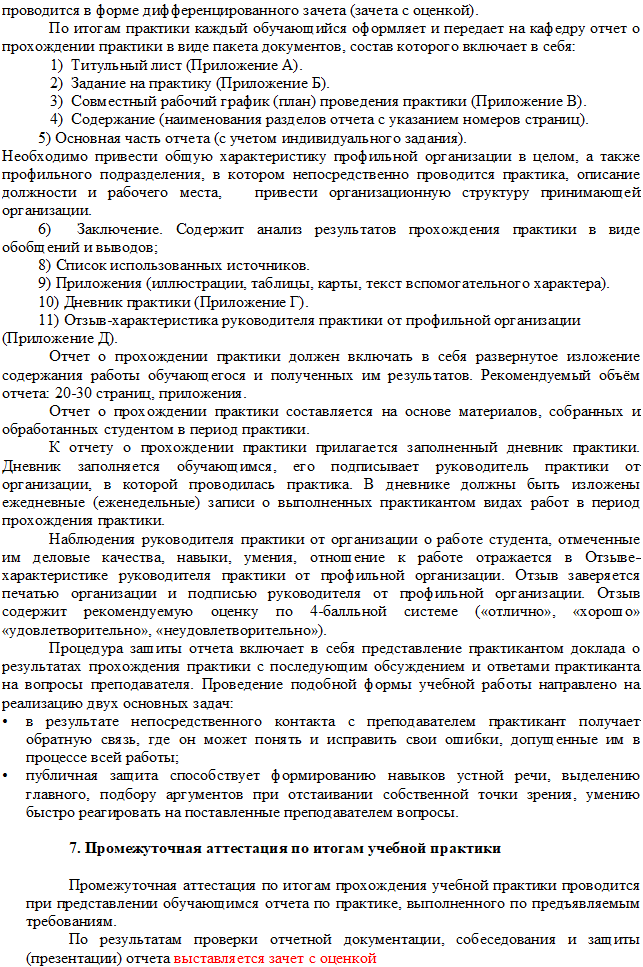 